			Description de poste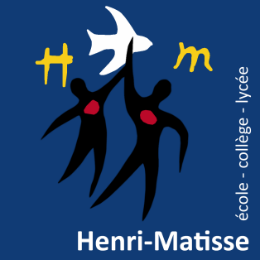 ANIMATION EN PASTORALE SCOLAIRE Finalité du posteSous la responsabilité du chef d'établissement, en lien avec le prêtre accompagnateur, et la direction diocésaine, vous apportez votre conseil pour le rayonnement du projet d’établissement pour « favoriser le dialogue interculturel, interreligieux, et l’éducation à l’intériorité ». Vous supervisez l'ensemble des activités pastorales de l’établissement, proposant une formation humaine, culturelle et spirituelle, en vue d’accompagner les élèves dans leur réflexion personnelle et leurs interrogations spirituelles. Ces activités sont à réaliser dans un état d’esprit respectueux du caractère propre et du projet éducatif de l’établissement. Missions principalesAnimation des activités pastoralesFaire de l’établissement un lieu animé par l’esprit évangélique, favoriser la prise en compte de la dimension pastorale et l’intégration de la vie spirituelle dans toutes les activités de l’établissement (jeunes et adultes) Offrir à tous et à chacun la possibilité de découvrir le Christ et mettre à la disposition de tous ceux qui le désirent les moyens adaptés pour grandir dans la foi Promouvoir la Formation Humaines et la Culture Religieuse dans les classes de collège Insérer l’établissement catholique et ses activités dans la vie de l’Église locale Assurer la formation des jeunes par les heures de formation humaine et de culture chrétienneActivités ponctuellesActivités ponctuelles périodes liturgiques de l’Avent, de Carême … Organiser et animer des campagnes de prévention (addictions, vie affective, etc.)Développer des projets d'animation à visée éducative en lien avec la directionFaire venir des grands témoinsAccompagnement spirituel Offrir à tous la possibilité de recevoir un sacrement  Organiser les célébrations, messes et les rassemblements Gérer les évènements à vocation spirituels : retraites, Frat, célébrations, temps forts…Gestion des animateurs et/ou bénévolesAccueillir, encadrer et former les animateurs/bénévoles qui participent aux heures d’enseignement religieux, recrutement, formationChoix des programmes, mise en place des outils, évaluation 
Compétences requises Qualités personnellesConvivialité, ouverture, vie relationnelleDésir de participer à la formation intégrale de la personneSens de l’autorité et charisme personnelCapacité à communiquer avec jeunes et adultes avec diplomatie et bienveillanceExpérience du travail en équipe, négociation, écoute, organisation et rigueurCapacité à impulser une dynamique de projetsMotivation pour l’éducation et le monde scolaireAptitudes ecclésiales " Être baptisé et confirmé" Avoir une expérience spirituelle personnelle et vivre sa foi en Église. " Situer clairement sa responsabilité dans le cadre de la pastorale définie dans le diocèse, et s’agissant d’un établissement congréganiste, dans la tradition de ce réseau congréganiste.Compétences techniquesBonne connaissance du secteur éducatif et très bon sens du relationnel avec les jeunes comme avec les adultesCompétences en animation d'équipes et en organisation administrative et logistiqueDiplôme et expérience souhaitésQualification dans les domaines biblique, théologique et philosophiqueSouhait de formation théologique et/ ou d’une expérience en paroisseExpérience en animation pastorale, gestion et accompagnement de groupes de jeunes.